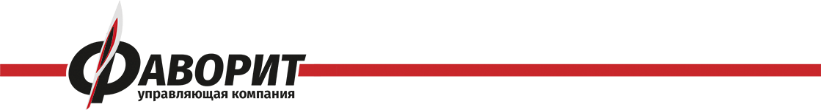 Мы предлагаем продукцию надежных Саратовских компаний, которые уже 20 лет работают на рынке. Мы сотрудничаем с производителем владеющим собственным производством. Полный контроль качества на всех этапах изготовления - от входного материала до конечного изделия непосредственно на объекте – позволяет предоставить Вам конкурентные цены на перечисленные услуги.Наши менеджеры всегда готовы проконсультировать Вас по всем вопросам, связанным с ремонтом остеклением или производством нового балкона, бесплатно приехав для замера в удобное для Вас время.Совместно с производителем мы предлагаем:Комплексный ремонт балконов.Остекление балконов и лоджий.Раздвижные пластиковые системы.Ремонт балконных плит. Ремонт ограждений.Навесы.Утепление и отделка.Новые балконыИзменение площади и объема балконаГидроизоляция навесовУТВЕРЖДАЮ           Директор ООО УК «Фаворит»А.Ю. Свечников                           ПРАЙС ООО УК «ФАВОРИТ»№Наименование работЕд.изм.Стоимость работ, руб1Новый балкон  (0,9х3,2м)Оформление проекта нового балкона в архетектуре г. СаратоваМ2от 39000от 220002Ремонт балконной плиты с усилением маталлом (0,8х3,2м)- усиление кромки (уг.63 для фиксации ограждений);- усиление балконной плиты (уг.100, растяжки);- капитальный ремонт балконный плиты с заменой размороженного бетона;- стяжка (выравнивание) пола раствором (4-5см);- применение химических анкеров (одна сторона);- гидроизоляция балконной плиты и стяжка.4500-5500145002650035003000 (1500)90003Ограждения- обшивка балкона профнастилом (снаружи);- обшивка балкона профнастилом с усилением перил прямоугольной трубой;- замена ограждения на сплошное или решетчетое;- замена ограждения на сплошное или решетчетое с наклоном в каждую сторону - деревянные перила (с антисептиком)10000110001550015500+1000 (одна сторона)35004Навес- снегозадержание;- треугольники;1100050010005Подготовка под беспарапетное остекление- уг.50 по кромке плиты + навес от плиты (демонтаж остекления отдельно)180006Торец из профлиста от соседей40007Демонтажные работы (в зависимости от общего объема СМР и объема демонтажа)1000-3000 (вынос на площадку)8Вынос, погрузка и вывоз мусора2000-30009Остекление:- рамы ПВХ раздвижные (купе) или обычные поворотно-откидные (со стеклом или стеклопакетом) стандартный балкон (0,8х3,2м)От 3000010Полы деревянные550011Отделка ПВХ панели белого цветаМ2160012Комплексная отделка ПВХ панели белого цвета (0,8х3,2м) ограждение + потолок + стена с наружными откосами2300013Отделка ПВХ панели белого цвета с утеплением ЭППС 50ммМ2210014Отделка ПВХ панели белого цвета с утеплением ЭППС 80ммМ2240015Утепление (внутри) с отделкой, снаружи (каркас, 100-150мм минплиты+п/л – индивидуально. Полностью сохраняется ширина балконадоговорная16Демонтаж бетонных ограждений в сталинских домахот 800017Устройство цементных полов в сталинских домах4500